Образовательные программы высшего образования – программы бакалавриата, специалитета, магистратуры, реализуемые в БТИ АлтГТУ в 2021–2022 учебном году Направления подготовки кадров высшей квалификации по программам подготовки научно-педагогических кадров в аспирантуре БТИ АлтГТУ в 2021–2022 учебном году * – Приоритетные направления подготовки бакалавров, специалистов, магистров и аспирантов в соответствии с «Перечнем специальностей и направлений подготовки высшего образования, соответствующих приоритетным направлениям модернизации и технологического развития российской экономики» утвержденным распоряжением Правительства Российской Федерации от 6 января 2015 г. №7-р.** – набор на одну специальность «Химическая технология энергонасыщенных материалов и изделий» (гр. ХТЭМИ-11, ХТЭМИ-01)ТФ – Технологический факультет	ИСФ – Инженерный спецфакультет	ОВФО – Отделение внеочных форм обученияФакультет/ отделениеКафедраКодНаименование специальности,
направления подготовкиУровень образованияУровень образованияКвалификацияНормативный срок освоения ООПФормы обученияАббревиатура,индекс группыУчебный план/
Курс, год приемаГрафик учебного процессаПрограммы практик, НИРГИАГод начала подготовки по направ-
лениюИНЖЕНЕРНОЕ ДЕЛО, ТЕХНОЛОГИИ И ТЕХНИЧЕСКИЕ НАУКИИНЖЕНЕРНОЕ ДЕЛО, ТЕХНОЛОГИИ И ТЕХНИЧЕСКИЕ НАУКИИНЖЕНЕРНОЕ ДЕЛО, ТЕХНОЛОГИИ И ТЕХНИЧЕСКИЕ НАУКИИНЖЕНЕРНОЕ ДЕЛО, ТЕХНОЛОГИИ И ТЕХНИЧЕСКИЕ НАУКИИНЖЕНЕРНОЕ ДЕЛО, ТЕХНОЛОГИИ И ТЕХНИЧЕСКИЕ НАУКИИНЖЕНЕРНОЕ ДЕЛО, ТЕХНОЛОГИИ И ТЕХНИЧЕСКИЕ НАУКИИНЖЕНЕРНОЕ ДЕЛО, ТЕХНОЛОГИИ И ТЕХНИЧЕСКИЕ НАУКИИНЖЕНЕРНОЕ ДЕЛО, ТЕХНОЛОГИИ И ТЕХНИЧЕСКИЕ НАУКИИНЖЕНЕРНОЕ ДЕЛО, ТЕХНОЛОГИИ И ТЕХНИЧЕСКИЕ НАУКИИНЖЕНЕРНОЕ ДЕЛО, ТЕХНОЛОГИИ И ТЕХНИЧЕСКИЕ НАУКИИНЖЕНЕРНОЕ ДЕЛО, ТЕХНОЛОГИИ И ТЕХНИЧЕСКИЕ НАУКИИНЖЕНЕРНОЕ ДЕЛО, ТЕХНОЛОГИИ И ТЕХНИЧЕСКИЕ НАУКИИНЖЕНЕРНОЕ ДЕЛО, ТЕХНОЛОГИИ И ТЕХНИЧЕСКИЕ НАУКИИНЖЕНЕРНОЕ ДЕЛО, ТЕХНОЛОГИИ И ТЕХНИЧЕСКИЕ НАУКИИНЖЕНЕРНОЕ ДЕЛО, ТЕХНОЛОГИИ И ТЕХНИЧЕСКИЕ НАУКИ08.00.00ТЕХНИКА И ТЕХНОЛОГИИ СТРОИТЕЛЬСТВАТЕХНИКА И ТЕХНОЛОГИИ СТРОИТЕЛЬСТВАТЕХНИКА И ТЕХНОЛОГИИ СТРОИТЕЛЬСТВАТЕХНИКА И ТЕХНОЛОГИИ СТРОИТЕЛЬСТВАТЕХНИКА И ТЕХНОЛОГИИ СТРОИТЕЛЬСТВАТЕХНИКА И ТЕХНОЛОГИИ СТРОИТЕЛЬСТВАТЕХНИКА И ТЕХНОЛОГИИ СТРОИТЕЛЬСТВАТЕХНИКА И ТЕХНОЛОГИИ СТРОИТЕЛЬСТВАТЕХНИКА И ТЕХНОЛОГИИ СТРОИТЕЛЬСТВАТЕХНИКА И ТЕХНОЛОГИИ СТРОИТЕЛЬСТВАТЕХНИКА И ТЕХНОЛОГИИ СТРОИТЕЛЬСТВАТЕХНИКА И ТЕХНОЛОГИИ СТРОИТЕЛЬСТВАТФ/ОВФОТГВПАХТ08.03.01
ФГОС 3++Строительство (профиль – Теплогазоснабжение и вентиляция)бакалавриатбакалавриатБакалавр4 годаОчнаяС-111 курс 2021 год ГУП 1 курсПрограммы практик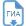 2019ТФ/ОВФОТГВПАХТ08.03.01
ФГОС 3++Строительство (профиль – Теплогазоснабжение и вентиляция)бакалавриатбакалавриатБакалавр5 летОчно-заочнаяС-131 курс 2021 год ГУП 1 курсПрограммы практик2021ТФ/ОВФОТГВПАХТ08.03.01
ФГОС 3++Строительство (профиль – Теплогазоснабжение и вентиляция)бакалавриатбакалавриатБакалавр4 годаОчнаяС-012 курс 2020 год ГУП 2 курсПрограммы практик2019ТФ/ОВФОТГВПАХТ08.03.01
ФГОС 3++Строительство (профиль – Теплогазоснабжение и вентиляция)бакалавриатбакалавриатБакалавр4 года 11 месяцевЗаочнаяС-042 курс 2020 год ГУП 2 курсПрограммы практик2019ТФ/ОВФОТГВПАХТ08.03.01
ФГОС 3++Строительство (профиль – Теплогазоснабжение и вентиляция)бакалавриатбакалавриатБакалавр4 годаОчнаяС-913 курс 2019 годГУП 3 курсПрограммы практик2019ТФ/ОВФОТГВПАХТ08.03.01
ФГОС 3++Строительство (профиль – Теплогазоснабжение и вентиляция)бакалавриатбакалавриатБакалавр4 года 11 месяцевЗаочнаяС-943 курс 2019 годГУП 3 курсПрограммы практик2019ТФ/ОВФОТГВПАХТ08.03.01Строительство (профиль – Теплогазоснабжение и вентиляция)бакалавриат академическийбакалавриат академическийБакалавр4 годаОчнаяС-814 курс 2018 годГУП 4 курсПрограммы практик2018ТФ/ОВФОТГВПАХТ08.03.01Строительство (профиль – Теплогазоснабжение и вентиляция)бакалавриат академическийбакалавриат академическийБакалавр4 года 11 месяцевЗаочнаяС-844 курс 2018 годГУП 4 курсПрограммы практик2018ТФ/ОВФОТГВПАХТ08.03.01Строительство (профиль – Теплогазоснабжение и вентиляция)бакалавриат академическийбакалавриат академическийБакалавр4 года 11 месяцевЗаочнаяС-745 курс 2017 годГУП 5 курсПрограммы практик201709.00.00ИНФОРМАТИКА И ВЫЧИСЛИТЕЛЬНАЯ ТЕХНИКАИНФОРМАТИКА И ВЫЧИСЛИТЕЛЬНАЯ ТЕХНИКАИНФОРМАТИКА И ВЫЧИСЛИТЕЛЬНАЯ ТЕХНИКАИНФОРМАТИКА И ВЫЧИСЛИТЕЛЬНАЯ ТЕХНИКАИНФОРМАТИКА И ВЫЧИСЛИТЕЛЬНАЯ ТЕХНИКАИНФОРМАТИКА И ВЫЧИСЛИТЕЛЬНАЯ ТЕХНИКАИНФОРМАТИКА И ВЫЧИСЛИТЕЛЬНАЯ ТЕХНИКАИНФОРМАТИКА И ВЫЧИСЛИТЕЛЬНАЯ ТЕХНИКАИНФОРМАТИКА И ВЫЧИСЛИТЕЛЬНАЯ ТЕХНИКАИНФОРМАТИКА И ВЫЧИСЛИТЕЛЬНАЯ ТЕХНИКАИНФОРМАТИКА И ВЫЧИСЛИТЕЛЬНАЯ ТЕХНИКАИНФОРМАТИКА И ВЫЧИСЛИТЕЛЬНАЯ ТЕХНИКАТФ/ОВФОМСИА09.03.02*
ФГОС 3++Информационные системы и технологии (профиль – Технологии разработки информационных систем)бакалавриатбакалавриатБакалавр4 годаОчнаяИСТ-111 курс 2021 год ГУП 1 курс Программы практик2019ТФ/ОВФОМСИА09.03.02*
ФГОС 3++Информационные системы и технологии (профиль – Технологии разработки информационных систем)бакалавриатбакалавриатБакалавр4 года 11 месяцевЗаочнаяИСТ-141 курс 2021 годГУП 1 курсПрограммы практик2019ТФ/ОВФОМСИА09.03.02*
ФГОС 3++Информационные системы и технологии (профиль – Технологии разработки информационных систем)бакалавриатбакалавриатБакалавр4 годаОчнаяИСТ-012 курс 2020 год ГУП 2 курсПрограммы практик2019ТФ/ОВФОМСИА09.03.02*
ФГОС 3++Информационные системы и технологии (профиль – Технологии разработки информационных систем)бакалавриатбакалавриатБакалавр4 года 11 месяцевЗаочнаяИСТ-042 курс 2020 годГУП 2 курсПрограммы практик2019ТФ/ОВФОМСИА09.03.02*
ФГОС 3++Информационные системы и технологии (профиль – Технологии разработки информационных систем)бакалавриатбакалавриатБакалавр4 годаОчнаяИСТ-913 курс 2019 годГУП 3 курсПрограммы практик2019ТФ/ОВФОМСИА09.03.02*
ФГОС 3++Информационные системы и технологии (профиль – Технологии разработки информационных систем)бакалавриатбакалавриатБакалавр4 года 11 месяцевЗаочнаяИСТ-943 курс 2019 годГУП 3 курсПрограммы практик2019ТФМСИА09.03.02*Информационные системы и технологии (профиль – Технологии разработки информационных систем)бакалавриат академическийбакалавриат академическийБакалавр4 годаОчнаяИСТ-814 курс 2018 годГУП 4 курсПрограммы практик2018ТФМСИА09.04.02*
ФГОС 3++Информационные системы и технологии (профиль – Технологии разработки информационных систем)магистратурамагистратураМагистр2 годаОчнаямИСТ-111 курс 2021 годГУП 1 курсПрограммы практик, НИР2019ТФМСИА09.04.02*
ФГОС 3++Информационные системы и технологии (профиль – Технологии разработки информационных систем)магистратурамагистратураМагистр2 годаОчнаямИСТ-012 курс 2020 годГУП 2 курсПрограммы практик, НИР2019ОВФОМСИА09.03.03Прикладная информатика (профиль – Прикладная информатика в области информационных ресурсов)бакалавриат академическийбакалавриат академическийБакалавр4 года 11 месяцевЗаочнаяПИ-844 курс 2018 годГУП 4 курсПрограммы практик2018ОВФОМСИА09.03.03Прикладная информатика (профиль – Прикладная информатика в области информационных ресурсов)бакалавриат академическийбакалавриат академическийБакалавр4 года 6 месяцевЗаочнаяПИ-74 ос5 курс 2017 год ГУП 5 курсПрограммы практик201612.00.00ФОТОНИКА, ПРИБОРОСТРОЕНИЕ, ОПТИЧЕСКИЕ И БИОТЕХНИЧЕСКИЕ СИСТЕМЫ И ТЕХНОЛОГИИФОТОНИКА, ПРИБОРОСТРОЕНИЕ, ОПТИЧЕСКИЕ И БИОТЕХНИЧЕСКИЕ СИСТЕМЫ И ТЕХНОЛОГИИФОТОНИКА, ПРИБОРОСТРОЕНИЕ, ОПТИЧЕСКИЕ И БИОТЕХНИЧЕСКИЕ СИСТЕМЫ И ТЕХНОЛОГИИФОТОНИКА, ПРИБОРОСТРОЕНИЕ, ОПТИЧЕСКИЕ И БИОТЕХНИЧЕСКИЕ СИСТЕМЫ И ТЕХНОЛОГИИФОТОНИКА, ПРИБОРОСТРОЕНИЕ, ОПТИЧЕСКИЕ И БИОТЕХНИЧЕСКИЕ СИСТЕМЫ И ТЕХНОЛОГИИФОТОНИКА, ПРИБОРОСТРОЕНИЕ, ОПТИЧЕСКИЕ И БИОТЕХНИЧЕСКИЕ СИСТЕМЫ И ТЕХНОЛОГИИФОТОНИКА, ПРИБОРОСТРОЕНИЕ, ОПТИЧЕСКИЕ И БИОТЕХНИЧЕСКИЕ СИСТЕМЫ И ТЕХНОЛОГИИФОТОНИКА, ПРИБОРОСТРОЕНИЕ, ОПТИЧЕСКИЕ И БИОТЕХНИЧЕСКИЕ СИСТЕМЫ И ТЕХНОЛОГИИФОТОНИКА, ПРИБОРОСТРОЕНИЕ, ОПТИЧЕСКИЕ И БИОТЕХНИЧЕСКИЕ СИСТЕМЫ И ТЕХНОЛОГИИФОТОНИКА, ПРИБОРОСТРОЕНИЕ, ОПТИЧЕСКИЕ И БИОТЕХНИЧЕСКИЕ СИСТЕМЫ И ТЕХНОЛОГИИФОТОНИКА, ПРИБОРОСТРОЕНИЕ, ОПТИЧЕСКИЕ И БИОТЕХНИЧЕСКИЕ СИСТЕМЫ И ТЕХНОЛОГИИФОТОНИКА, ПРИБОРОСТРОЕНИЕ, ОПТИЧЕСКИЕ И БИОТЕХНИЧЕСКИЕ СИСТЕМЫ И ТЕХНОЛОГИИТФМСИА12.03.01*
ФГОС 3++Приборостроение (профиль – Информационно-измерительная техника и технологии)бакалавриатбакалавриатБакалавр4 годаОчнаяПС-111 курс 2021 годГУП 1 курсПрограммы практик2019ТФМСИА12.03.01*
ФГОС 3++Приборостроение (профиль – Информационно-измерительная техника и технологии)бакалавриатбакалавриатБакалавр4 годаОчнаяПС-012 курс 2020 годГУП 2 курсПрограммы практик2019ТФМСИА12.03.01*
ФГОС 3++Приборостроение (профиль – Информационно-измерительная техника и технологии)бакалавриатбакалавриатБакалавр4 годаОчнаяПС-913 курс 2019 годГУП 3 курсПрограммы практик2019ТФ/
ОВФОМСИА12.03.01*Приборостроение (профиль – Информационно-измерительная техника и технологии)бакалавриат академическийбакалавриат академическийБакалавр4 годаОчнаяПС-814 курс 2018 годГУП 4 курсПрограммы практик2018ТФ/
ОВФОМСИА12.03.01*Приборостроение (профиль – Информационно-измерительная техника и технологии)бакалавриат академическийбакалавриат академическийБакалавр4 года 11 месяцевЗаочнаяПС-844 курс 2018 годГУП 4 курсПрограммы практик2018ТФ/
ОВФОМСИА12.03.01*Приборостроение (профиль – Информационно-измерительная техника и технологии)бакалавриат академическийбакалавриат академическийБакалавр4 года 6 месяцевЗаочнаяПС-74 ос5 курс 2017 год ГУП 5 курсПрограммы практик201115.00.00МАШИНОСТРОЕНИЕМАШИНОСТРОЕНИЕМАШИНОСТРОЕНИЕМАШИНОСТРОЕНИЕМАШИНОСТРОЕНИЕМАШИНОСТРОЕНИЕМАШИНОСТРОЕНИЕМАШИНОСТРОЕНИЕМАШИНОСТРОЕНИЕМАШИНОСТРОЕНИЕМАШИНОСТРОЕНИЕМАШИНОСТРОЕНИЕТФ/
ОВФОМАХиПП15.03.02Технологические машины и оборудование (профиль – Машины и аппараты пищевых производств)бакалавриат прикладнойбакалавриат прикладнойБакалавр4 годаОчнаяТМО-012 курс 2020 годГУП 2 курсПрограммы практик2018ТФ/
ОВФОМАХиПП15.03.02Технологические машины и оборудование (профиль – Машины и аппараты пищевых производств)бакалавриат прикладнойбакалавриат прикладнойБакалавр4 годаОчнаяТМО-814 курс 2018 годГУП 4 курсПрограммы практик2018ТФ/
ОВФОМАХиПП15.03.02Технологические машины и оборудование (профиль – Машины и аппараты пищевых производств)бакалавриат прикладнойбакалавриат прикладнойБакалавр4 года 6 месяцевЗаочнаяТМО-74 ос5 курс 2017 год ГУП 5 курсПрограммы практик2016ТФТМК15.03.05ФГОС 3++Конструкторско-технологическое обеспечение машиностроительных производств (профиль – Технология машиностроения)бакалавриатбакалавриатБакалавр4 годаОчнаяКТМ-111 курс 2021 годГУП 1 курсПрограммы практик2021ТФ/ОВФОТМК15.03.05Конструкторско-технологическое обеспечение машиностроительных производств (профиль – Технологии автоматизированного производства)бакалавриат академическийбакалавриат академическийБакалавр4 годаОчнаяКТМ-913 курс 2019 годГУП 3 курсПрограммы практик2019ТФ/ОВФОТМК15.03.05Конструкторско-технологическое обеспечение машиностроительных производств (профиль – Технологии автоматизированного производства)бакалавриат академическийбакалавриат академическийБакалавр4 года 11 месяцевЗаочнаяКТМ-844 курс 2018 годГУП 4 курсПрограммы практик2018ТФ/
ОВФОМСИА15.03.06ФГОС 3++Мехатроника и робототехника (профиль – Управление робототехническими системами)бакалавриатбакалавриатБакалавр4 годаОчнаяМиР-111 курс 2021 годГУП 1 курсПрограммы практик2021ТФ/
ОВФОМСИА15.03.06Мехатроника и робототехника (профиль – Управление робототехническими системами)бакалавриат академическийбакалавриат академическийБакалавр4 годаОчнаяМиР-012 курс 2020 годГУП 2 курсПрограммы практик2019ТФ/
ОВФОМСИА15.03.06Мехатроника и робототехника (профиль – Управление робототехническими системами)бакалавриат академическийбакалавриат академическийБакалавр4 года 11 месяцевЗаочнаяМиР-042 курс 2020 годГУП 2 курсПрограммы практик2019ТФ/
ОВФОМСИА15.03.06Мехатроника и робототехника (профиль – Управление робототехническими системами)бакалавриат академическийбакалавриат академическийБакалавр4 годаОчнаяМиР-913 курс 2019 годГУП 3 курсПрограммы практик2019ТФ/
ОВФОМСИА15.03.06Мехатроника и робототехника (профиль – Управление робототехническими системами)бакалавриат академическийбакалавриат академическийБакалавр4 года 11 месяцевЗаочнаяМиР-943 курс 2019 годГУП 3 курсПрограммы практик201917.00.00ОРУЖИЕ И СИСТЕМЫ ВООРУЖЕНИЯОРУЖИЕ И СИСТЕМЫ ВООРУЖЕНИЯОРУЖИЕ И СИСТЕМЫ ВООРУЖЕНИЯОРУЖИЕ И СИСТЕМЫ ВООРУЖЕНИЯОРУЖИЕ И СИСТЕМЫ ВООРУЖЕНИЯОРУЖИЕ И СИСТЕМЫ ВООРУЖЕНИЯОРУЖИЕ И СИСТЕМЫ ВООРУЖЕНИЯОРУЖИЕ И СИСТЕМЫ ВООРУЖЕНИЯОРУЖИЕ И СИСТЕМЫ ВООРУЖЕНИЯОРУЖИЕ И СИСТЕМЫ ВООРУЖЕНИЯОРУЖИЕ И СИСТЕМЫ ВООРУЖЕНИЯОРУЖИЕ И СИСТЕМЫ ВООРУЖЕНИЯИСФРДВУАС17.05.01*ФГОС 3++Боеприпасы и взрыватели (специализация – Патроны и гильзы)специалитетспециалитетИнженер5,5 летОчнаяБиВ-111 курс 2021 годГУП 1 курсПрограммы практик, НИР2021ИСФРДВУАС17.05.01*Боеприпасы и взрыватели (специализация – Патроны и гильзы)специалитетспециалитетИнженер5,5 летОчнаяБиВ-01БиВ-91БиВ-81БиВ-71БиВ-61 ос2 курс 2020 год3 курс 2019 год4 курс 2018 год5 курс 2017 год6 курс 2016 годГУП 2 курсГУП 3 курсГУП 4 курсГУП 5 курсГУП 6 курсПрограммы практик, НИР201118.00.00ХИМИЧЕСКИЕ ТЕХНОЛОГИИХИМИЧЕСКИЕ ТЕХНОЛОГИИХИМИЧЕСКИЕ ТЕХНОЛОГИИХИМИЧЕСКИЕ ТЕХНОЛОГИИХИМИЧЕСКИЕ ТЕХНОЛОГИИХИМИЧЕСКИЕ ТЕХНОЛОГИИХИМИЧЕСКИЕ ТЕХНОЛОГИИХИМИЧЕСКИЕ ТЕХНОЛОГИИХИМИЧЕСКИЕ ТЕХНОЛОГИИХИМИЧЕСКИЕ ТЕХНОЛОГИИХИМИЧЕСКИЕ ТЕХНОЛОГИИХИМИЧЕСКИЕ ТЕХНОЛОГИИИСФХТЭМИ18.05.01*ФГОС 3++Химическая технология энергонасыщенных материалов и изделий (специализация – Автоматизированное производство химических предприятий)специалитетспециалитетИнженер5,5 летОчнаяХТЭМИ-11**1** курс 2021 годГУП 1 курс Программы практик, НИР2021ИСФХТЭМИ18.05.01*Химическая технология энергонасыщенных материалов и изделий (специализация – Автоматизированное производство химических предприятий)специалитетспециалитетИнженер5,5 летОчнаяХТЭМИ-01**АПХП-91АПХП-81АПХП-71АПХП-61 ос2** курс 2020 год3 курс 2019 год4 курс 2018 год5 курс 2017 год6 курс 2016 год ГУП 2 курсГУП 3 курсГУП 4 курсГУП 5 курсГУП 6 курсПрограммы практик, НИР2011ИСФХТЭМИ18.05.01*ФГОС 3++Химическая технология энергонасыщенных материалов и изделий (специализации – Химическая технология полимерных композиций, порохов и твердых ракетных топлив)специалитетспециалитетИнженер5,5 летОчнаяХТЭМИ-11**1** курс 2021 годГУП 1 курсПрограммы практик НИР2021ИСФХТЭМИ18.05.01*Химическая технология энергонасыщенных материалов и изделий (специализация – Химическая технология полимерных композиций, порохов и твердых ракетных топлив)специалитетспециалитетИнженер5,5 летОчнаяХТЭМИ-01**ХТПК-91ХТПК -81ХТПК-71ХТПК-61 ос2** курс 2020 год3 курс 2019 год4 курс 2018 год5 курс 2017 год6 курс 2016 годГУП 2 курсГУП 3 курсГУП 4 курсГУП 5 курсГУП 6 курсПрограммы практик НИР201119.00.00ПРОМЫШЛЕННАЯ ЭКОЛОГИЯ И БИОТЕХНОЛОГИИПРОМЫШЛЕННАЯ ЭКОЛОГИЯ И БИОТЕХНОЛОГИИПРОМЫШЛЕННАЯ ЭКОЛОГИЯ И БИОТЕХНОЛОГИИПРОМЫШЛЕННАЯ ЭКОЛОГИЯ И БИОТЕХНОЛОГИИПРОМЫШЛЕННАЯ ЭКОЛОГИЯ И БИОТЕХНОЛОГИИПРОМЫШЛЕННАЯ ЭКОЛОГИЯ И БИОТЕХНОЛОГИИПРОМЫШЛЕННАЯ ЭКОЛОГИЯ И БИОТЕХНОЛОГИИПРОМЫШЛЕННАЯ ЭКОЛОГИЯ И БИОТЕХНОЛОГИИПРОМЫШЛЕННАЯ ЭКОЛОГИЯ И БИОТЕХНОЛОГИИПРОМЫШЛЕННАЯ ЭКОЛОГИЯ И БИОТЕХНОЛОГИИПРОМЫШЛЕННАЯ ЭКОЛОГИЯ И БИОТЕХНОЛОГИИПРОМЫШЛЕННАЯ ЭКОЛОГИЯ И БИОТЕХНОЛОГИИТФБТ19.03.01*Биотехнология (профиль – Промышленная биотехнология)бакалавриат академическийбакалавриат академическийБакалавр4 годаОчнаяБТ-111 курс 2021 годГУП 1 курсПрограммы практик2018ТФБТ19.03.01*Биотехнология (профиль – Промышленная биотехнология)бакалавриат академическийбакалавриат академическийБакалавр4 годаОчнаяБТ-01БТ-91БТ-812 курс 2020 год3 курс 2019 год4 курс 2018 годГУП 2 курсГУП 3 курсГУП 4 курсПрограммы практик2018ТФБТ19.04.01*Биотехнология (профиль – Химия и технология биологически активных веществ)магистратурамагистратураМагистр2 годаОчнаямБТ-012 курс 2020 годГУП 2 курсПрограммы практик, НИР2017ТФ/
ОВФОБТ19.03.02ФГОС 3++Продукты питания из растительного сырья (профиль – Биотехнология продуктов брожения)бакалавриатбакалавриатБакалавр4 годаОчнаяППРС-111 курс 2021 годГУП 1 курсПрограммы практик2021ТФ/
ОВФОБТ19.03.02ФГОС 3++Продукты питания из растительного сырья (профиль – Биотехнология продуктов брожения)бакалавриатбакалавриатБакалавр4 года 11 месяцевЗаочнаяППРС-141 курс 2021 годГУП 1 курсПрограммы практик2021ОВФОБТ19.03.02Продукты питания из растительного сырья (профиль – Производство, экспертиза и управление качеством продуктов питания)бакалавриат прикладнойбакалавриат прикладнойБакалавр4 года 11 месяцевЗаочнаяППРС-042 курс 2020 годГУП 2 курсПрограммы практик2018ОВФОБТ19.03.02Продукты питания из растительного сырья (профиль – Производство, экспертиза и управление качеством продуктов питания)бакалавриат прикладнойбакалавриат прикладнойБакалавр4 года 11 месяцевЗаочнаяППРС-844 курс 2018 годГУП 4 курсПрограммы практик2018ТФБТ19.04.02ФГОС 3++Продукты питания из растительного сырья (профиль – Биотехнология продуктов питания и биологически активных веществ)магистратурамагистратураМагистр2 годаОчнаямППРС-111 курс 2021 годГУП 1 курсПрограммы практик, НИР2020ОВФОБТ19.04.02Продукты питания из растительного сырья (профиль – Технологический консалтинг в производстве продуктов питания)магистратурамагистратураМагистр2 года 3 месяцаЗаочнаямППРС-94 ос3 курс 2019 годГУП 3 курсПрограммы практик, НИР201923.00.00ТЕХНИКА И ТЕХНОЛОГИИ НАЗЕМНОГО ТРАНСПОРТАТЕХНИКА И ТЕХНОЛОГИИ НАЗЕМНОГО ТРАНСПОРТАТЕХНИКА И ТЕХНОЛОГИИ НАЗЕМНОГО ТРАНСПОРТАТЕХНИКА И ТЕХНОЛОГИИ НАЗЕМНОГО ТРАНСПОРТАТЕХНИКА И ТЕХНОЛОГИИ НАЗЕМНОГО ТРАНСПОРТАТЕХНИКА И ТЕХНОЛОГИИ НАЗЕМНОГО ТРАНСПОРТАТЕХНИКА И ТЕХНОЛОГИИ НАЗЕМНОГО ТРАНСПОРТАТЕХНИКА И ТЕХНОЛОГИИ НАЗЕМНОГО ТРАНСПОРТАТЕХНИКА И ТЕХНОЛОГИИ НАЗЕМНОГО ТРАНСПОРТАТЕХНИКА И ТЕХНОЛОГИИ НАЗЕМНОГО ТРАНСПОРТАТЕХНИКА И ТЕХНОЛОГИИ НАЗЕМНОГО ТРАНСПОРТАТЕХНИКА И ТЕХНОЛОГИИ НАЗЕМНОГО ТРАНСПОРТАОВФОАТТМ23.03.03*ФГОС 3++Эксплуатация транспортно-технологических машин и комплексов (профиль – Автомобильный сервис)бакалавриатбакалавриатБакалавр4 года 11 месяцевЗаочнаяЭТТМ-141 курс 2021 годГУП 1 курсПрограммы практик2021ТФ/
ОВФОАТТМ23.03.03*Эксплуатация транспортно-технологических машин и комплексов (профиль – Автомобильный сервис)бакалавриат прикладнойбакалавриат прикладнойБакалавр4 годаОчнаяЭТТМ-012 курс 2020 годГУП 2 курсПрограммы практик2018ТФ/
ОВФОАТТМ23.03.03*Эксплуатация транспортно-технологических машин и комплексов (профиль – Автомобильный сервис)бакалавриат прикладнойбакалавриат прикладнойБакалавр4 года 11 месяцевЗаочнаяЭТТМ-042 курс 2020 годГУП 2 курсПрограммы практик2018ТФ/
ОВФОАТТМ23.03.03*Эксплуатация транспортно-технологических машин и комплексов (профиль – Автомобильный сервис)бакалавриат прикладнойбакалавриат прикладнойБакалавр4 годаОчнаяЭТТМ-913 курс 2019 годГУП 3 курсПрограммы практик2018ТФ/
ОВФОАТТМ23.03.03*Эксплуатация транспортно-технологических машин и комплексов (профиль – Автомобильный сервис)бакалавриат прикладнойбакалавриат прикладнойБакалавр4 года 11 месяцевЗаочнаяЭТТМ-943 курс 2019 годГУП 3 курсПрограммы практик2018ТФ/
ОВФОАТТМ23.03.03*Эксплуатация транспортно-технологических машин и комплексов (профиль – Автомобильный сервис)бакалавриат прикладнойбакалавриат прикладнойБакалавр4 годаОчнаяЭТТМ-814 курс 2018 годГУП 4 курсПрограммы практик2018ТФ/
ОВФОАТТМ23.03.03*Эксплуатация транспортно-технологических машин и комплексов (профиль – Автомобильный сервис)бакалавриат прикладнойбакалавриат прикладнойБакалавр4 года 11 месяцевЗаочнаяЭТТМ-844 курс 2018 годГУП 4 курсПрограммы практик201824.00.00АВИАЦИОННАЯ И РАКЕТНО-КОСМИЧЕСКАЯ ТЕХНИКААВИАЦИОННАЯ И РАКЕТНО-КОСМИЧЕСКАЯ ТЕХНИКААВИАЦИОННАЯ И РАКЕТНО-КОСМИЧЕСКАЯ ТЕХНИКААВИАЦИОННАЯ И РАКЕТНО-КОСМИЧЕСКАЯ ТЕХНИКААВИАЦИОННАЯ И РАКЕТНО-КОСМИЧЕСКАЯ ТЕХНИКААВИАЦИОННАЯ И РАКЕТНО-КОСМИЧЕСКАЯ ТЕХНИКААВИАЦИОННАЯ И РАКЕТНО-КОСМИЧЕСКАЯ ТЕХНИКААВИАЦИОННАЯ И РАКЕТНО-КОСМИЧЕСКАЯ ТЕХНИКААВИАЦИОННАЯ И РАКЕТНО-КОСМИЧЕСКАЯ ТЕХНИКААВИАЦИОННАЯ И РАКЕТНО-КОСМИЧЕСКАЯ ТЕХНИКААВИАЦИОННАЯ И РАКЕТНО-КОСМИЧЕСКАЯ ТЕХНИКААВИАЦИОННАЯ И РАКЕТНО-КОСМИЧЕСКАЯ ТЕХНИКАИСФРДВУАС24.05.02*ФГОС 3++Проектирование авиационных и ракетных двигателей (специализация – Проектирование ракетных двигателей твердого топлива)специалитетспециалитетИнженер5,5 летОчнаяРД-111 курс 2021 годГУП 1 курсПрограммы практик НИР2021ИСФРДВУАС24.05.02*Проектирование авиационных и ракетных двигателей (специализация – Проектирование ракетных двигателей твердого топлива)специалитетспециалитетИнженер5,5 летОчнаяРД-01РД-91РД-81РД-71РД-61 ос2 курс 2020 год3 курс 2019 год4 курс 2018 год5 курс 2017 год6 курс 2016 год ГУП 2 курсГУП 3 курсГУП 4 курсГУП 5 курсГУП 6 курсПрограммы практик НИР2011НАУКИ ОБ ОБЩЕСТВЕНАУКИ ОБ ОБЩЕСТВЕНАУКИ ОБ ОБЩЕСТВЕНАУКИ ОБ ОБЩЕСТВЕНАУКИ ОБ ОБЩЕСТВЕНАУКИ ОБ ОБЩЕСТВЕНАУКИ ОБ ОБЩЕСТВЕНАУКИ ОБ ОБЩЕСТВЕНАУКИ ОБ ОБЩЕСТВЕНАУКИ ОБ ОБЩЕСТВЕНАУКИ ОБ ОБЩЕСТВЕНАУКИ ОБ ОБЩЕСТВЕНАУКИ ОБ ОБЩЕСТВЕНАУКИ ОБ ОБЩЕСТВЕНАУКИ ОБ ОБЩЕСТВЕ38.00.00ЭКОНОМИКА И УПРАВЛЕНИЕЭКОНОМИКА И УПРАВЛЕНИЕЭКОНОМИКА И УПРАВЛЕНИЕЭКОНОМИКА И УПРАВЛЕНИЕЭКОНОМИКА И УПРАВЛЕНИЕЭКОНОМИКА И УПРАВЛЕНИЕЭКОНОМИКА И УПРАВЛЕНИЕЭКОНОМИКА И УПРАВЛЕНИЕЭКОНОМИКА И УПРАВЛЕНИЕЭКОНОМИКА И УПРАВЛЕНИЕЭКОНОМИКА И УПРАВЛЕНИЕЭКОНОМИКА И УПРАВЛЕНИЕИСФЭП38.05.01Экономическая безопасность (специализация - Экономика и организация производства на режимных объектах)Экономическая безопасность (специализация - Экономика и организация производства на режимных объектах)специалитетЭкономист5 летОчнаяЭБ-111 курс 2021 годГУП 1 курсПрограммы практикИА,ГИА2021Факультет/ отделениеКафедраКодНаименование специальности,
направления подготовкиУровень образованияКвалификацияНормативный срок освоения ООПФорма обученияАббревиатура, индекс группыУчебный план/
Курс, год приемаГрафик учебного процессаПрограммы практик, научных исследованийГИАИНЖЕНЕРНОЕ ДЕЛО, ТЕХНОЛОГИИ И ТЕХНИЧЕСКИЕ НАУКИИНЖЕНЕРНОЕ ДЕЛО, ТЕХНОЛОГИИ И ТЕХНИЧЕСКИЕ НАУКИИНЖЕНЕРНОЕ ДЕЛО, ТЕХНОЛОГИИ И ТЕХНИЧЕСКИЕ НАУКИИНЖЕНЕРНОЕ ДЕЛО, ТЕХНОЛОГИИ И ТЕХНИЧЕСКИЕ НАУКИИНЖЕНЕРНОЕ ДЕЛО, ТЕХНОЛОГИИ И ТЕХНИЧЕСКИЕ НАУКИИНЖЕНЕРНОЕ ДЕЛО, ТЕХНОЛОГИИ И ТЕХНИЧЕСКИЕ НАУКИИНЖЕНЕРНОЕ ДЕЛО, ТЕХНОЛОГИИ И ТЕХНИЧЕСКИЕ НАУКИИНЖЕНЕРНОЕ ДЕЛО, ТЕХНОЛОГИИ И ТЕХНИЧЕСКИЕ НАУКИИНЖЕНЕРНОЕ ДЕЛО, ТЕХНОЛОГИИ И ТЕХНИЧЕСКИЕ НАУКИИНЖЕНЕРНОЕ ДЕЛО, ТЕХНОЛОГИИ И ТЕХНИЧЕСКИЕ НАУКИИНЖЕНЕРНОЕ ДЕЛО, ТЕХНОЛОГИИ И ТЕХНИЧЕСКИЕ НАУКИИНЖЕНЕРНОЕ ДЕЛО, ТЕХНОЛОГИИ И ТЕХНИЧЕСКИЕ НАУКИИНЖЕНЕРНОЕ ДЕЛО, ТЕХНОЛОГИИ И ТЕХНИЧЕСКИЕ НАУКИ09.00.00ИНФОРМАТИКА И ВЫЧИСЛИТЕЛЬНАЯ ТЕХНИКАИНФОРМАТИКА И ВЫЧИСЛИТЕЛЬНАЯ ТЕХНИКАИНФОРМАТИКА И ВЫЧИСЛИТЕЛЬНАЯ ТЕХНИКАИНФОРМАТИКА И ВЫЧИСЛИТЕЛЬНАЯ ТЕХНИКАИНФОРМАТИКА И ВЫЧИСЛИТЕЛЬНАЯ ТЕХНИКАИНФОРМАТИКА И ВЫЧИСЛИТЕЛЬНАЯ ТЕХНИКАИНФОРМАТИКА И ВЫЧИСЛИТЕЛЬНАЯ ТЕХНИКАИНФОРМАТИКА И ВЫЧИСЛИТЕЛЬНАЯ ТЕХНИКАИНФОРМАТИКА И ВЫЧИСЛИТЕЛЬНАЯ ТЕХНИКАИНФОРМАТИКА И ВЫЧИСЛИТЕЛЬНАЯ ТЕХНИКАТФМСИА09.06.01*Информатика и вычислительная техника(профиль: математическое моделирование, численные методы и комплексы программ)подготовка кадров высшей квалификацииИсследователь.Преподаватель-исследователь4 годаОчнаяаИВТ-012 курс 2020 годГУППП,
НИП, НИ12.00.00ФОТОНИКА, ПРИБОРОСТРОЕНИЕ, ОПТИЧЕСКИЕ И БИОТЕХНИЧЕСКИЕ СИСТЕМЫ И ТЕХНОЛОГИИФОТОНИКА, ПРИБОРОСТРОЕНИЕ, ОПТИЧЕСКИЕ И БИОТЕХНИЧЕСКИЕ СИСТЕМЫ И ТЕХНОЛОГИИФОТОНИКА, ПРИБОРОСТРОЕНИЕ, ОПТИЧЕСКИЕ И БИОТЕХНИЧЕСКИЕ СИСТЕМЫ И ТЕХНОЛОГИИФОТОНИКА, ПРИБОРОСТРОЕНИЕ, ОПТИЧЕСКИЕ И БИОТЕХНИЧЕСКИЕ СИСТЕМЫ И ТЕХНОЛОГИИФОТОНИКА, ПРИБОРОСТРОЕНИЕ, ОПТИЧЕСКИЕ И БИОТЕХНИЧЕСКИЕ СИСТЕМЫ И ТЕХНОЛОГИИФОТОНИКА, ПРИБОРОСТРОЕНИЕ, ОПТИЧЕСКИЕ И БИОТЕХНИЧЕСКИЕ СИСТЕМЫ И ТЕХНОЛОГИИФОТОНИКА, ПРИБОРОСТРОЕНИЕ, ОПТИЧЕСКИЕ И БИОТЕХНИЧЕСКИЕ СИСТЕМЫ И ТЕХНОЛОГИИФОТОНИКА, ПРИБОРОСТРОЕНИЕ, ОПТИЧЕСКИЕ И БИОТЕХНИЧЕСКИЕ СИСТЕМЫ И ТЕХНОЛОГИИФОТОНИКА, ПРИБОРОСТРОЕНИЕ, ОПТИЧЕСКИЕ И БИОТЕХНИЧЕСКИЕ СИСТЕМЫ И ТЕХНОЛОГИИФОТОНИКА, ПРИБОРОСТРОЕНИЕ, ОПТИЧЕСКИЕ И БИОТЕХНИЧЕСКИЕ СИСТЕМЫ И ТЕХНОЛОГИИТФМСИА12.06.01*Фотоника, приборостроение, оптические и биотехнические системы и технологии(профиль: приборы и методы контроля природной среды, веществ, материалов и изделий)подготовка кадров высшей квалификацииИсследователь.Преподаватель-исследователь4 годаОчнаяаФПОБСТ-012 курс 2020 годГУППП,
НИП, НИ18.00.00ХИМИЧЕСКИЕ ТЕХНОЛОГИИХИМИЧЕСКИЕ ТЕХНОЛОГИИХИМИЧЕСКИЕ ТЕХНОЛОГИИХИМИЧЕСКИЕ ТЕХНОЛОГИИХИМИЧЕСКИЕ ТЕХНОЛОГИИХИМИЧЕСКИЕ ТЕХНОЛОГИИХИМИЧЕСКИЕ ТЕХНОЛОГИИХИМИЧЕСКИЕ ТЕХНОЛОГИИХИМИЧЕСКИЕ ТЕХНОЛОГИИХИМИЧЕСКИЕ ТЕХНОЛОГИИИСФХТЭМИ18.06.01*Химическая технология
(профиль: технология и переработка полимеров и композитов)подготовка кадров высшей квалификацииИсследователь.Преподаватель-исследователь5 летЗаочнаяаХТ-14(05.17.06)1 курс 2021 годГУППП,
НИП, НИИСФХТЭМИ18.06.01*Химическая технология
(профиль: технология и переработка полимеров и композитов)подготовка кадров высшей квалификацииИсследователь.Преподаватель-исследователь5 летЗаочнаяаХТ-04(05.17.06)2 курс 2020 годГУППП,
НИП, НИ